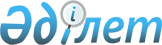 Об установлении квоты рабочих мест для лиц, освобожденных из мест лишения свободы и для несовершеннолетних выпускников интернатных организаций по Илийскому району
					
			Утративший силу
			
			
		
					Постановление акимата Илийского района Алматинской области от 15 июня 2012 года N 5-553. Зарегистрировано Управлением юстиции Илийского района Департамента юстиции Алматинской области 27 июня 2012 года N 2-10-164. Утратило силу - Постановлением акимата Илийского района Алматинской области от 07 декабря 2012 года N 11-1219       Сноска. Утратило силу - Постановлением акимата Илийского района Алматинской области от 07.12.2012 N 11-1219      Примечание РЦПИ:

      В тексте сохранена авторская орфография и пунктуация.       

В соответствии с подпунктом 14) пункта 1 статьи 31 Закона Республики Казахстан "О местном государственном управлении и самоуправлении в Республике Казахстан", подпунктами 5-5) и 5-6) статьи 7 Закона Республики Казахстан от 23 января 2001 года "О занятости населения", в целях социальной защиты лиц, освобожденных из мест лишения свободы и несовершеннолетних выпускников интернатных организаций, для обеспечении их занятости, акимат района ПОСТАНОВЛЯЕТ:



      1. Установить квоту рабочих мест для лиц, освобожденных из мест лишения свободы и для несовершеннолетних выпускников интернатных организаций, по Илийскому району в размере трех процентов от общей численности рабочих мест.



      2. Государственному учреждению "Отдел занятости и социальных программ Илийского района" (Куматаев Нурлан Орынбасарович) и государственному учреждению "Центр занятости Илийского района" (Тлеубердин Болат Дюсенович) обеспечить направление лиц, освобожденных из мест лишения свободы и несовершеннолетних выпускников интернатных организаций для трудоустройства на имеющиеся вакантные рабочие места в соответствии с установленной квотой.



      3. Контроль за исполнением настоящего постановления возложить на заместителя акима района Турымбетова Ерболата Сапаровича.



      4. Настоящее постановление вступает в силу со дня государственной регистрации в органах юстиции и вводится в действие по истечении десяти календарных дней после дня его первого официального опубликования.      Аким района                                Б. Абдулдаев      СОГЛАСОВАНО:      Начальник государственного

      учреждения "Отдел занятости

      и социальных программ

      Илийского района"                          Куматаев Нурлан Орынбасарович

      15 июня 2012 года      Директор государственного

      учреждения "Центра занятости

      Илийского района"                          Тлеубердин Болат Дюсенович

      15 июня 2012 года
					© 2012. РГП на ПХВ «Институт законодательства и правовой информации Республики Казахстан» Министерства юстиции Республики Казахстан
				